Cobleskill Police Department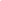 Cobleskill Police Department Policy Manual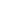 Handcuffing and RestraintsPURPOSE AND SCOPEThis policy provides guidelines for the use of handcuffs and other restraints during detentions and arrests.POLICYThe Cobleskill Police Department authorizes the use of restraint devices in accordance with this policy, the Use of Force Policy and department training. Restraint devices shall not be used to punish, to display authority or as a show of force.USE OF RESTRAINTSOnly members who have successfully completed Cobleskill Police Department-approved training on the use of restraint devices described in this policy are authorized to use these devices.When deciding whether to use any restraint, officers should carefully balance officer safety concerns with factors that include but are not limited to:The circumstances or offense leading to the arrest.The demeanor and behavior of the arrested person.The age and health of the person.Whether the person is known to be pregnant.Whether the person has a hearing or speaking disability. In such cases, consideration be given, safety permitting, to handcuffing to the front in order to allow the person to sign or write notes.Whether the person has any other apparent disability.RESTRAINT OF DETAINEESSituations may arise where it may be reasonable to restrain a person who may, after brief investigation, be released without arrest. Unless arrested, the use of restraints on detainees  continue only for as long as is reasonably necessary to ensure the safety of officers and others. When deciding whether to remove restraints from a detainee, officers  weigh the safety interests at hand against the continuing intrusion upon the detainee.RESTRAINT OF PREGNANT PERSONSPersons who are known to be pregnant be restrained in the least restrictive manner that is effective for officer safety. Leg irons, waist chains, or handcuffs behind the body  not be used unless the officer has a reasonable suspicion that the person may resist, attempt escape, injure self or others, or damage property.No person who is in labor, delivery, or recovery after delivery shall be handcuffed or restrained except in extraordinary circumstances and only when a supervisor makes an individualized determination that such restraints are necessary for the safety of the arrestee, officers, or others.RESTRAINT OF JUVENILESA juvenile who appears to be under 14 years of age not be restrained unless he/she is suspected of a dangerous felony or when the officer has a reasonable suspicion that the juvenile may resist, attempt escape, injure him/herself, injure the officer or damage property.NOTIFICATIONSWhenever an officer transports a person with the use of restraints other than handcuffs, the officer shall inform the jail staff upon arrival at the jail that restraints were used. This notification  include information regarding any other circumstances the officer reasonably believes would   be potential safety concerns or medical risks to the person (e.g., prolonged struggle, extreme agitation, impaired respiration) that may have occurred prior to, or during, transportation to the jail.APPLICATION OF HANDCUFFS OR PLASTIC CUFFSHandcuffs, including temporary nylon or plastic cuffs, may be used only to restrain a person’s hands to ensure officer safety.Although recommended for most arrest situations, handcuffing is discretionary and not an absolute requirement of the Department. Officers should consider handcuffing any person they reasonably believe warrants that degree of restraint. However, officers  not conclude that in order to avoid risk every person should be handcuffed regardless of the circumstances.In most situations, handcuffs should be applied with the hands behind the person’s back. When feasible, handcuffs should be double-locked to prevent tightening, which may cause undue discomfort or injury to the hands or wrists.In situations where one pair of handcuffs does not appear sufficient to restrain the person or may cause unreasonable discomfort due to the person’s size, officers should consider alternatives, such as using an additional set of handcuffs or multiple plastic cuffs.Handcuffs  be removed as soon as it is reasonable or after the person has been searched and is safely confined within a detention facility or other secure area.APPLICATION OF SPIT HOODSSpit hoods are temporary protective devices designed to prevent the wearer from biting and/or transferring or transmitting fluids (saliva and mucous) to others.Spit hoods may be placed upon persons in custody when the officer reasonably believes the person will bite or spit, either on a person or in an inappropriate place. They are generally used during application of a physical restraint, while the person is restrained, or during or after transport.Officers utilizing spit hoods  ensure that the spit hood is fastened properly to allow for adequate ventilation and that the restrained person can breathe normally. Officers provideassistance during the movement of a restrained person due to the potential for impairing or distorting that person’s vision. Officers should avoid comingling those wearing spit hoods with other detainees.Spit hoods  not be used in situations where the restrained person is bleeding profusely from the area around the mouth or nose, or if there are indications that the person has a medical condition, such as difficulty breathing or vomiting. In such cases, prompt medical care  be obtained. If the person vomits while wearing a spit hood, the spit hood  be promptly removed and discarded. Persons who have been sprayed with oleoresin capsicum (OC) spray  be thoroughly decontaminated, including hair, head and clothing, prior to application of a spit hood.Those who have been placed in a spit hood  be continually monitored and shall not be left unattended until the spit hood is removed. Spit hoods shall be discarded after each use.APPLICATION OF AUXILIARY RESTRAINT DEVICESAuxiliary restraint devices include transport belts, waist or belly chains, transportation chains, leg irons and other similar devices. Auxiliary restraint devices are intended for use during long-term restraint or transportation. They provide additional security and safety without impeding breathing, while permitting adequate movement, comfort and mobility.Only department-authorized devices may be used. Any person in auxiliary restraints  be monitored as reasonably appears necessary.APPLICATION OF LEG RESTRAINT DEVICESLeg restraints may be used to restrain the legs of a violent or potentially violent person when it is reasonable to do so during the course of detention, arrest or transportation. Only restraint devices approved by the Department shall be used.In determining whether to use the leg restraint, officers should consider:Whether the officer or others could be exposed to injury due to the assaultive or resistant behavior of a person.Whether it is reasonably necessary to protect the person from his/her own actions (e.g., hitting his/her head against the interior of the patrol vehicle, running away from the arresting officer while handcuffed, kicking at objects or officers).Whether it is reasonably necessary to avoid damage to property (e.g., kicking at windows of the patrol vehicle).GUIDELINES FOR USE OF LEG RESTRAINTSWhen applying leg restraints the following guidelines  be followed:If practicable, officers  notify a supervisor of the intent to apply the leg restraint device. In all cases, a supervisor shall be notified as soon as practicable after the application of the leg restraint device.Once applied, absent a medical or other emergency, restraints should remain in place until the officer arrives at the jail or other facility or the person no longer reasonably appears to pose a threat.Once secured, the person  be placed in a seated or upright position, secured with a seat belt, and shall not be placed on his/her stomach for an extended period, as this could reduce the person’s ability to breathe.The restrained person  be continually monitored by an officer while in the leg restraint. The officer  ensure that the person does not roll onto and remain on his/her stomach.The officer  look for signs of labored breathing and take appropriate steps to relieve and minimize any obvious factors contributing to this condition.When transported by emergency medical services, the restrained person  be accompanied by an officer when requested by medical personnel. The transporting officer  describe to medical personnel any unusual behaviors or other circumstances the officer reasonably believes would be potential safety or medical risks to the person (e.g., prolonged struggle, extreme agitation, impaired respiration).REQUIRED DOCUMENTATIONIf a person is restrained and released without an arrest, the officer shall document the details of the detention and the need for handcuffs or other restraints.If a person is arrested, the use of restraints other than handcuffs or plastic cuffs shall be documented in the related report.Officers  document the following information in reports, as appropriate, when restraints other than handcuffs or plastic cuffs are used on a person:The factors that led to the decision to use restraints.Supervisor notification and approval of restraint use.The types of restraint used.The amount of time the person was restrained.How the person was transported and the position of the person during transport.Observations of the person’s behavior and any signs of physiological problems.Any known or suspected drug use or other medical problems.TRAININGhe Chief of Police  ensure that officers receive periodic training on the proper use of handcuffs and other restraints, including:Proper placement and fit of handcuffs and other restraint devices approved for use by the Department.Response to complaints of pain by restrained persons.Options for restraining those who may be pregnant without the use of leg irons, waist chains, or handcuffs behind the body.Options for restraining amputees or those with medical conditions or other physical conditions that may be aggravated by being restrained.